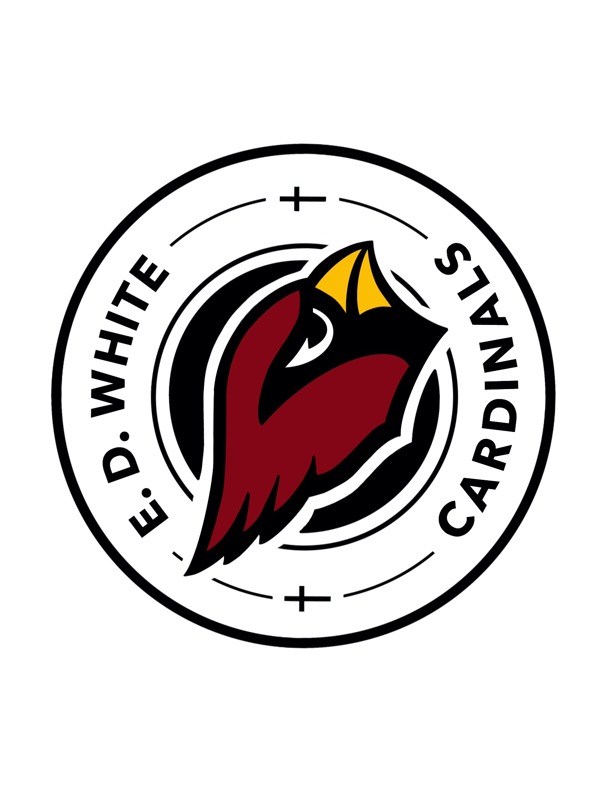 March 11, 2024Dear Season Ticket Holder:On behalf of our athletic program, I want to thank you for being a loyal Cardinal football season ticket holder.  If you plan to renew your season tickets, please follow the attached instructions since all renewals and new season ticket purchases will be done digitally online via I2 Tickets service only. Cash and/or checks will not be accepted and should not be mailed or brought to EDW. Additionally, your season pass(es) will now only be digital. No paper season ticket passes will exist. Please also note that season tickets are only valid for regular season games and not for scrimmages, jamborees, and/or playoffs. If you choose to not renew your tickets, no further action is required. There is a strict deadline for renewals of May 5, 2024.The home games for 2024 are:September 6		Holy CrossSeptember 13		JesuitSeptember 20		HahnvilleSeptember 27		Ellender (Homecoming)October 11		Morgan CityNovember 1		Assumption (Senior Night)We will again be offering two levels of season tickets:  $125 LEVEL TICKET – This ticket will be selected from seats numbered 1 - 21 in rows 9 through 22 in Section B, Section C, and Section D.  At the $125 level you will be mailed $20 worth of concession coupons to use throughout the football season to support our Vanguard. Also, $5 out of each season ticket price will be split between our cheerleaders and dance squad programs.$100 LEVEL TICKET – This ticket will be selected from seats on the remaining rows below the bleacher-back seating.  In Section B and D there will be 2 full rows and in Section C there will be 6 rows for a total of 210 seats.  Attached to this mailing are the seats that you purchased last year. When purchasing season ticket renewals, you may only purchase those seats that were yours last season. Please be careful to only select your seats to avoid cancellation of your renewal. When you are ready to renew, please follow the instructions on the following page. In addition, you may visit https://tinyurl.com/4a4rp7nn or scan the QR code below for a short instructional video on the process of renewal. Deadline to renew season tickets will be May 5, 2024. After that date, unpurchased season tickets will go on sale to the public at 7am on May 20, 2024.Kyle M. Lasseigne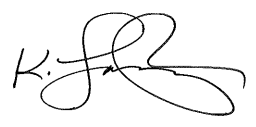              Athletic Director, E. D. White Catholic High 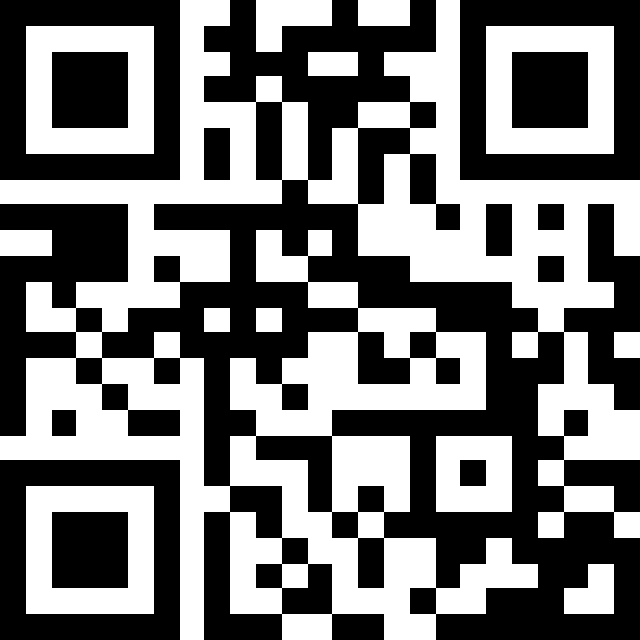 Once you’ve viewed the video and are ready to renew your tickets, please visit https://app.i2tickets.com/d9c06e24/pass-8962 or your previously-created I2Tickets account and follow instructions as mentioned on the video from the previous page. Remember, you may only purchase the number and location of the tickets you possessed last season. As a recap of that video:After visiting the I2 Tickets website shown above, click BUY TICKETS.Create an account if you don’t already have one or use your existing account if you’ve already purchased tickets through I2 Tickets.Log in. Click venues and search for E. D. White in search bar. Click E. D. White as the venue and look for 2024 Football Season Pass, then click GET PASS.Select only your seats (identified on the following page of this mailing) from last season using the stadium map and input your first and last name for each ticket.Click CONFIRM SELECTION and in your cart, click CHECKOUT and finish payment.If you need help renewing your season tickets, please visit our T-Doug store on campus during regular school hours, call the Athletic Department at (985) 446-8486, or email jdardar@htdiocese.org.FOOTBALL SEASON TICKET HOLDERName:  «First_Name» «Last_Name»Mailing Address: «ADDRESS»City: «CITY»     State: «ST»    Zip: «ZIP»*********************************************************************************************LAST YEAR’S SEASON TICKETS:Number of tickets:  «M__of_tickets»Section:      «Section»		Row:         «Row»Seat Numbers:	        «Seats»